§2988.  Civil action by injured person1.  Injunctive relief; damages and costs.  Any person damaged or who is threatened with loss or injury by reason of a violation of section 2983 may bring a civil action in the Superior Court in the county where the person resides, to prevent, restrain or enjoin the violation or threatened violation.  If in that action a violation or threatened violation of section 2983 is established, the court may enjoin and restrain or otherwise prohibit the violation or threatened violation.  In that action it is not necessary that actual damages to the plaintiff be alleged or proved.  In addition to the injunctive relief, the plaintiff in the action is entitled to recover from the defendant 3 times the amount of actual damages sustained by the plaintiff and the costs of the action, including reasonable attorneys' fees.[RR 2021, c. 1, Pt. B, §144 (COR).]2.  Damages only.  In the event no injunctive relief is sought or required, any person injured by a violation of section 2983 may maintain an action for damages alone in the Superior Court in the county where the person resides and the measure of damages in the action is the same as prescribed in subsection 1.[RR 2021, c. 1, Pt. B, §144 (COR).]SECTION HISTORYPL 1983, c. 484, §2 (NEW). RR 2021, c. 1, Pt. B, §144 (COR). The State of Maine claims a copyright in its codified statutes. If you intend to republish this material, we require that you include the following disclaimer in your publication:All copyrights and other rights to statutory text are reserved by the State of Maine. The text included in this publication reflects changes made through the First Regular and First Special Session of the 131st Maine Legislature and is current through November 1, 2023
                    . The text is subject to change without notice. It is a version that has not been officially certified by the Secretary of State. Refer to the Maine Revised Statutes Annotated and supplements for certified text.
                The Office of the Revisor of Statutes also requests that you send us one copy of any statutory publication you may produce. Our goal is not to restrict publishing activity, but to keep track of who is publishing what, to identify any needless duplication and to preserve the State's copyright rights.PLEASE NOTE: The Revisor's Office cannot perform research for or provide legal advice or interpretation of Maine law to the public. If you need legal assistance, please contact a qualified attorney.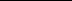 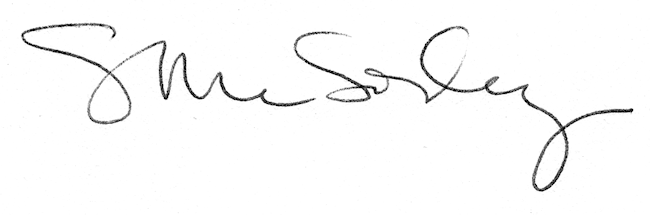 